Publish Your Self AssessmentYou will now attach and/or embed your self-assessment to the bottom of the blog post with the artifact you have chosen. You may choose to make this post private or public. After placing your artifact on a blog post, follow the instructions below.Categories - Self-AssessmentTags - Now tag your post using the tag that corresponds to the competency that you have written about. You can choose more than one. Please use lower case letters and be exact.#creativethinkingcc#communicationcc#criticalthinkingcc#socialresponsibilitycc#personalidentitycc#personalawarenessccUse the Add Document button located at the top of your post page and embed your self-assessment at the bottom of your blog post.Publish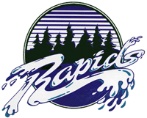 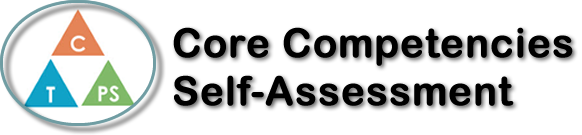 Name: Cleon LiuDate:  November 12 2019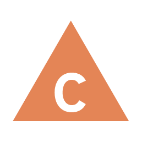 How does the artifact you selected demonstrate strengths & growth in the communication competency?In what ways might you further develop your communication competency?Self-ReflectionDescribe how the artifact you selected shows your strengths & growth in specific core competencies. The prompt questions on the left - or other self-assessment activities you may have done - may guide your reflection process.In my automotive class, I have done a tire rotating job on a car which uses communication, critical thinking, and creative thinking. When rotating tires, it requires strong communication with your classmates. This is because you have to talk to each other about the conditions about tires, where the tires were (FR,FL,RR,RL), moving the tires to specific places, holding up tire while your classmates screws in bolt, and much more. We also need to use critical thinking when removing the tire from car and putting it back on, one being you need to install the bolts in a star pattern. Or when you put on the wheel you have to remember to wiggle the tire as close to the car as possible. There are also steps you have to critically follow when your rotating tires. Such as first break the bolts of tire, then use a rachet and unscrew them, then take tire off. Then you need to move the tire to the right spots, then screw them on, then specifically torque them. Also for critical thinking, we have to critically think if they tires are rotational, and see which spot is appropriate (FR,FL,RR,RL). At last, we need to use creative thinking when rotating tires. Especially when you are taking them off, the tire might get stuck so you need to use a hammer to knock it loose. 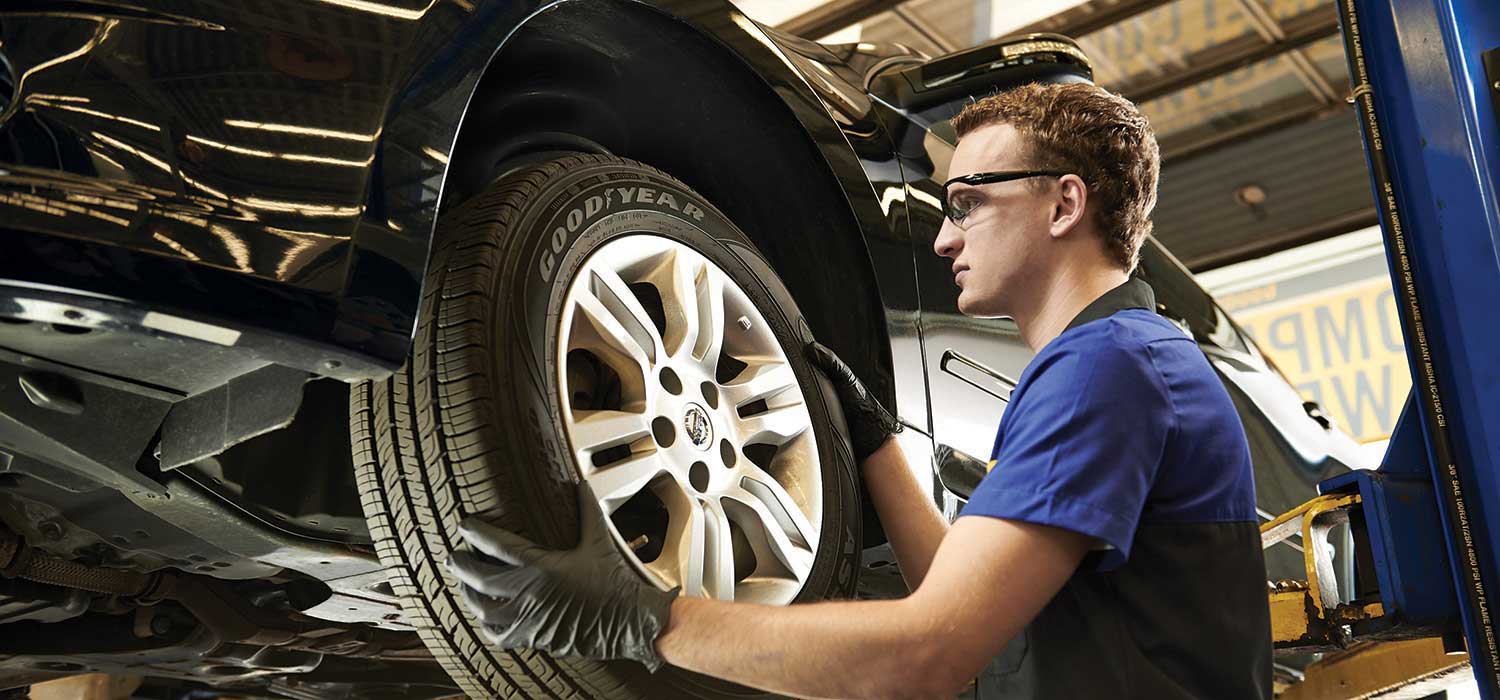 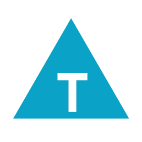 How does the artifact you selected demonstrate strengths & growth in the thinking competencies?In what ways might you further develop your thinking competencies?Self-ReflectionDescribe how the artifact you selected shows your strengths & growth in specific core competencies. The prompt questions on the left - or other self-assessment activities you may have done - may guide your reflection process.In my automotive class, I have done a tire rotating job on a car which uses communication, critical thinking, and creative thinking. When rotating tires, it requires strong communication with your classmates. This is because you have to talk to each other about the conditions about tires, where the tires were (FR,FL,RR,RL), moving the tires to specific places, holding up tire while your classmates screws in bolt, and much more. We also need to use critical thinking when removing the tire from car and putting it back on, one being you need to install the bolts in a star pattern. Or when you put on the wheel you have to remember to wiggle the tire as close to the car as possible. There are also steps you have to critically follow when your rotating tires. Such as first break the bolts of tire, then use a rachet and unscrew them, then take tire off. Then you need to move the tire to the right spots, then screw them on, then specifically torque them. Also for critical thinking, we have to critically think if they tires are rotational, and see which spot is appropriate (FR,FL,RR,RL). At last, we need to use creative thinking when rotating tires. Especially when you are taking them off, the tire might get stuck so you need to use a hammer to knock it loose. 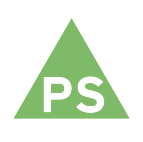 How does the artifact you selected demonstrate strengths & growth in the personal & social competencies?In what ways might you further develop your personal & social competencies?Self-ReflectionDescribe how the artifact you selected shows your strengths & growth in specific core competencies. The prompt questions on the left - or other self-assessment activities you may have done - may guide your reflection process.In my automotive class, I have done a tire rotating job on a car which uses communication, critical thinking, and creative thinking. When rotating tires, it requires strong communication with your classmates. This is because you have to talk to each other about the conditions about tires, where the tires were (FR,FL,RR,RL), moving the tires to specific places, holding up tire while your classmates screws in bolt, and much more. We also need to use critical thinking when removing the tire from car and putting it back on, one being you need to install the bolts in a star pattern. Or when you put on the wheel you have to remember to wiggle the tire as close to the car as possible. There are also steps you have to critically follow when your rotating tires. Such as first break the bolts of tire, then use a rachet and unscrew them, then take tire off. Then you need to move the tire to the right spots, then screw them on, then specifically torque them. Also for critical thinking, we have to critically think if they tires are rotational, and see which spot is appropriate (FR,FL,RR,RL). At last, we need to use creative thinking when rotating tires. Especially when you are taking them off, the tire might get stuck so you need to use a hammer to knock it loose. 